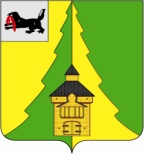 Российская ФедерацияИркутская областьНижнеилимский муниципальный районАДМИНИСТРАЦИЯПОСТАНОВЛЕНИЕОт 21 января 2022 года №  56«Об  утверждении перечня мероприятий и установлении расходных обязательств на реализацию мероприятий перечня проектов народных инициатив вмуниципальном образовании «Нижнеилимский район» в 2022 году»В соответствии с Федеральным законом от 06.10.2003 г. № 131-ФЗ «Об общих принципах организации местного самоуправления в Российской Федерации», Законом Иркутской области от 16 декабря 2021 года № 130-ОЗ «Об областном бюджете на 2022 год и плановый период 2023 и 2024 годов» и в целях обеспечения выполнения Постановления Правительства Иркутской области от 14 февраля 2019 года № 108-пп «О предоставлении и расходовании субсидии из областного бюджета местным бюджетам в целях софинансирования расходных обязательств муниципальных образований Иркутской области на реализацию мероприятий перечня проектов народных инициатив», руководствуясь Уставом муниципального образования «Нижнеилимский район», администрация Нижнеилимского муниципального районаПОСТАНОВЛЯЕТ:Установить расходные обязательства муниципального образования «Нижнеилимский район» на реализацию мероприятий перечня проектов народных инициатив муниципального образования «Нижнеилимский район» в  2022 году и включить их в реестр расходных обязательств муниципального образования «Нижнеилимский район» на текущий финансовый год в объеме 17 045 550 (семнадцать миллионов сорок пять тысяч пятьсот пятьдесят) рублей.2.   Осуществлять финансовое обеспечение расходных обязательств на софинансирование мероприятий перечня проектов народных инициатив за счет  средств субсидии из областного бюджета в сумме 15 000 000 (пятнадцать миллионов) рублей,  средств местного бюджета 2 045 550  (два миллиона сорок пять тысяч пятьсот пятьдесят) рублей, в том числе в разбивке по главным распорядителям бюджетных средств:2.1    Муниципальное учреждение Департамент образования администрации Нижнеилимского  муниципального  района – 16 449 928 (шестнадцать миллионов четыреста сорок девять тысяч девятьсот двадцат восемь) рублей, в том числе:-   средства субсидии из областного бюджета – 14 475 855,58 (четырнадцать миллионов  четыреста семьдесят пять тысяч восемьсот пятьдесят пять ) рублей 58 копеек;-   средств местного бюджета – 1 974 072,42 (один миллион девятьсот семьдесят четыре тысячи семьдесят два) рубля 42 копейки.2.2   Администрация  Нижнеилимского муниципального района – 595 622 (пятьсот девяносто пять тысяч шестьсот двадцать два) рубля:-     средства субсидии из областного бюджета – 524 144,42 (пятьсот двадцать четыре тысячи сто сорок четыре) рубля 42 копейки;-   средства местного бюджета – 71 477,58 (семьдесят одна тысяча четыреста семьдесят семь) рублей 58 копеек.      3.  Утвердить перечень проектов народных инициатив в муниципальном образовании «Нижнеилимский район» в 2022 году (Приложение к настоящему постановлению).      4. Установить предельный срок реализации мероприятий перечня проектов народных инициатив в муниципальном образовании «Нижнеилимский район» в 2022 году  30 декабря 2022 года.      5. Настоящее Постановление подлежит опубликованию в периодическом печатном издании «Вестник Думы и администрации Нижнеилимского муниципального района» и размещению на официальном сайте муниципального образования  «Нижнеилимский район».      6. Контроль исполнения настоящего постановления возложить на заместителя мэра района по экономической политике и цифровому развитию Чудинова Е.В.Мэр  района                                                    М.С.Романов Рассылка: в дело-2, ОСЭР, Финансовоу управление, МУ «ДО», ОКСДМ, Чудинову Е.В.Дудич В.И. 839566-31271Лист согласованияСОГЛАСОВАНО:10. Заместитель мэра района по экономической политике и цифровому развитию _________________________________________________________________________________________________________________________________________________________________9. Заместитель мэра района по жилищной политике, градостроительству, энергетике, транспорту и связи __________________________________________________________________________________________________________________________________________________________8.Заместитель мэра района по социальной политике__________________________________________________________________________________________________________________________________________________7.  Юридический  отдел __________________________________________________________________________________________________________________________________________________________________________________________________________________6.  Финансовое  управление____________________________________________________________________________________________________________________________________________________________________________________________________________________________________________________________________________________________5. Отдел социально-экономического развития_______________________________________________________________________________________________________________________________________________________________________________________________________________________________4.Отдел  организационной  работы и социальной  политики _______________________________________________________________________________________________________________________________________________________________________________________________________________________________________3.Руководители заинтересованных органов и должностные лица ____________________________________________________________________________________________________________________________________________________________________________________________________________________________________________________________________________________________________________________2.  Руководители отдела, департамента, сектора, управления, подготовившего проект документа___________________________________________________________________________________________________________________________________________________________________________________________________________________________________________________________________________________________________________1.  Подготовил исполнитель (Ф.И.О., подпись, дата) _______________________________________________________________________________________________________________________________________________________________________________________________________________________________________Приложение к постановлению администрации Нижнеилимского муниципального района от «___» __________ 2022 г.  № ______Перечень проектов народных инициатив в муниципальном бразовании «Нижнеилимский район» в 2022 году.Мэр района                                                              М.С. РомановПриложение № 1 к перечню проектов народных инициатив в муниципальном образовании «Нижнеилимский район» в 2022 году  	Организация проведения капитальных ремонтов (замена оконных блоков) в учреждениях социальной сферы:1.	МДОУ «ЦРР - детский сад № 12 «Золотая рыбка» 2.	МДОУ Детский сад № 15 «Росинка» 3.	МДОУ Детский сад «Золотой ключик» 4.	МДОУ «ЦРР - детский сад «Елочка» 5.	МДОУ Детский сад комбинированного вида № 1 «Лесная полянка»6.	 МДОУ Детский сад № 39 «Сказка» 7.	МДОУ «Детский сад комбинированного вида «Сосенка» 8.	МДОУ Детский сад «Огонек» р.п. Новая Игирма 9.	МДОУ Детский сад общеразвивающего вида «Солнышко» п. Новая Игирма 10.	МДОУ Детский сад общеразвивающего вида «Березка» п.Новая Игирма 11.	МДОУ детский сад «Ручеёк» п. Березняки 12.	МДОУ детский сад общеразвивающего вида «Лесная полянка» №13 п. Радищев 13.	МБУДО «ДШИ» (п. Коршуновский)14.	МДОУ детский сад «Мишутка»                        Мэр района                                       М.С. РомановПриложение № 2 к перечню проектов народных инициатив в муниципальном образовании «Нижнеилимский район» в 2022 году          Организация проведения текущих ремонтов, в том числе приобретение строительных материалов для проведения ремонтных работ собственными силами в образовательных учреждениях:1.  МБОУ «Железногорская СОШ № 2»2.  МБОУ «Железногорская СОШ № 4»3.  МБОУ ДО «ДЮСШ»4.  МБУ ДО «ЦРТДиЮ»5.  МБУ ДО «ЦТРиГО»6.  МДОУ «Детский сад «Лесная сказка»7.  МДОУ «Детский сад комбинированного вида «Сосенка»8.  МДОУ «ЦРР - детский сад «Елочка»9.  МДОУ «ЦРР - детский сад № 12 «Золотая рыбка»10.  МДОУ Детский сад «Василек» п. Речушка11.  МДОУ Детский сад «Елочка» п. Видим12.  МДОУ Детский сад «Золотой ключик»13.  МДОУ Детский сад «Золушка» п. Янгель14.  МДОУ Детский сад «Колокольчик» п. Хребтовая15.  МДОУ Детский сад «Огонек» р.п. Новая Игирма16.  МДОУ Детский сад комбинированного вида № 1 «Лесная полянка»17.  МДОУ Детский сад общеразвивающего вида «Березка» п. Рудногорск18.  МДОУ Детский сад общеразвивающего вида «Берёзка» п.Новая Игирма19.  МДОУ Детский сад общеразвивающего вида «Солнышко» п. Новая Игирма20.  МДОУ Детский сад № 15 «Росинка»21.  МДОУ Детский сад № 39 «Сказка»22.  МДОУ детский сад «Мишутка»23.  МДОУ детский сад «Ручеёк» п. Березняки24.  МДОУ детский сад «Снегурочка» п. Новоилимск25.  МДОУ детский сад «Снежинка» п. Чистополянский26.  МДОУ детский сад общеразвивающего вида «Лесная полянка» № 13 п. Радищев27.  МКОО «Игирменская ООШ»28.  МКОУ «Коршуновская СОШ»29.  МКОУ «Янгелевская СОШ»30.  МОУ «Видимская СОШ»31.  МОУ «Железногорская СОШ № 1» (Родничок)32.  МОУ «Железногорская СОШ № 5 им. А.Н. Радищева»33.  МОУ «Железногорская СОШ №3»34.  МОУ «Заморская СОШ»35.  МОУ «Новоигирменская СОШ № 2»36.  МОУ «Новоигирменская СОШ № 3»37.  МОУ «Новоилимская СОШ им. Н.И. Черных»38.  МОУ «ОСШ им. М.К. Янгеля п.Березняки»39.  МОУ «Радищевская СОШ»40.  МОУ «Речушинская СОШ»41.  МОУ «Рудногорская СОШ»42.  МОУ «Семигорская СОШ»43.  МОУ «Соцгородокская СОШ»44.  МОУ «Хребтовская СОШ»45.  МОУ «Новоигирменская СОШ № 1»46.  МОУ «Шестаковская СОШ»                            Мэр района                                         М.С. Романов№ п/пНаименование мероприятияСрок реализацииОбщий объем финансирования, руб.В том числе за счет средств:В том числе за счет средств:Пункт статьи Федерального закона от 6 октября 2003 года 
№ 131-ФЗ «Об общих принципах организации местного самоуправления в Российской Федерации», Закона Иркутской области 
от 3 ноября 2016 года 
№ 96-ОЗ 
«О закреплении за сельскими поселениями Иркутской области вопросов местного значения»№ п/пНаименование мероприятияСрок реализацииОбщий объем финансирования, руб.областного бюджета, руб.местного бюджета, руб. Пункт статьи Федерального закона от 6 октября 2003 года 
№ 131-ФЗ «Об общих принципах организации местного самоуправления в Российской Федерации», Закона Иркутской области 
от 3 ноября 2016 года 
№ 96-ОЗ 
«О закреплении за сельскими поселениями Иркутской области вопросов местного значения»1	Организация проведения капитальных ремонтов (замена оконных блоков) в учреждениях социальной сферы в соответствии с Приложением №1до 30 декабря 2022 года15 045 550,0013 240 009,861 805 540,1415.1.11; 15.1.192	Организация проведения текущих ремонтов, в том числе приобретение строительных материалов для проведения ремонтных работ собственными силами в образовательных учреждениях в соответствии с Приложением №2.до 30 декабря 2022 года2 000 000,001 759 990,14240 009,8615.1.11ИТОГО:ИТОГО:17 045 550,0015 000 000,002 045 550,00